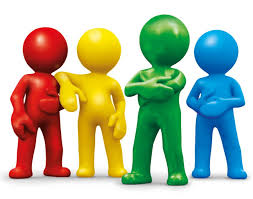 TEST SUR LES COULEURSTableau A :  Dans chaque ligne, encerclez le mot qui représente le mieux votre style de comportementTableau A :  Encerclez le chiffre qui correspond à la colonne de votre réponseInscrivez ici le nombre de fois dont vous avez entouré chaque chiffre :	1 =  ROUGE	_____	2 =  JAUNE	_____	3 =  VERT	_____	4 =  BLEU		_____	Total :  17Tableau B :  Encerclez la lettre qui vous représente le mieuxOn me perçoit comme étant une personneminutieusedirectefiableenthousiasteLorsque je suis sous pression, je me sensobligé d’être logiquemis au déficalmeà l’aise et pondéréJe suis reconnu pourma pensée méthodiquemon autonomiema générositémon attitude positiveMa plus grande peur estde froisser les autresle changementd’être critiqué pour mes erreursque l’on abuse de moiJ’aime les gens qui sontsociableminutieuxdirectsloyauxIl m’arrive parfois d’êtrerudelent à donner des renseignementstrès sévère dans mes interprétationstrès subjectif dans ma description des faitsOn m’accuse quelquefoisd’être hésitantde ne pas écouterde remettre à plus tardde parler tropMon plus grand besoin estd’être avec les gensd’avoir le temps de m’adapter aux changementsd’être encouragéde recevoir des directives précisesJe fonctionne bien dans un environnementoù je suis libreoù le groupe est importantorganisé et structuréoù le climat est agréableJe me sens bien lorsquej’écoute les autresje suis mon calendrier de travailje donne des directives aux autresje suis à l’aise et pondéréLa majorité des gens me perçoivent comme étantcelui qui atteint des résultatsun beau parleurune personne qui sait écouterun perfectionnisteMon opinion de moi-même, je me considèreprudentoptimistesatisfaitimpatientLorsque je veux que les gens fassent quelque chosej’aide les autres dans la mesure du possibleje suis patientje veux de la qualitéje veux beaucoup d’actionJe donne le meilleur de moi-même lorsqueje travaille avec les autresje travaille seulje fais ce qu’on me demandeje suis les règlesLa vie pour moi c’estun exercice de patienceun processus étape par étapeaider les autresune histoire de compétitionTableau B :  Encerclez la lettre correspondant à votre choix pour chacun des énoncés.Additionnez les résultats du tableau A et B pour chaque couleur.  Le total = 32	ROUGE	_____	JAUNE	_____	VERT	_____	BLEU		_____Colonne 1Colonne 2Colonne 3Colonne 41.FermeCalmePrévenantExpressif2.CordialNerveuxPrudentSérieux3.SympathiqueOptimisteTranchantExigeant4.CalculateurVolontaireBavardAudacieux5.ImpatientMinutieuxGénéreuxPopulaire6.JovialCurieuxLogiqueSatisfait7.LoyalSociableIndépendantMéthodique8.FidèleAccommodantEnjouéPersistant9.AffirmatifComplaisantAimableConfiant10.AffectueuxFrancConséquentDoux11.AttentifAmicalÉnergiqueFervent12.MéticuleuxHumbleEnthousiasteDirect13.TéméraireObjectifDocileCollaborateur14.ConvaincantAgressifDisciplinéPossessif15.DésintéresséImpressionnableTêtuSévère16.SongeurServiableJoyeuxAventureux17.DéterminéOrganiséManiablePersuasifColonne 1Colonne 2Colonne 3Colonne 41.14322.21433.32144.43215.14326.21437.32148.43219.143210.214311.321412.432113.143214.214315.321416.4321171432ROUGE1JAUNE2VERT3BLEU4bdcabdcabdcadabccadbadbcbcdadabcabdccdababcddbcadabcbacddcabInscrivez le nombre de fois que vous avez encerclé dans chaque colonne :Inscrivez le nombre de fois que vous avez encerclé dans chaque colonne :Inscrivez le nombre de fois que vous avez encerclé dans chaque colonne :Inscrivez le nombre de fois que vous avez encerclé dans chaque colonne :Inscrivez le nombre de fois que vous avez encerclé dans chaque colonne :Total15